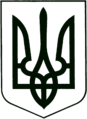 УКРАЇНА
МОГИЛІВ-ПОДІЛЬСЬКА МІСЬКА РАДА
ВІННИЦЬКОЇ ОБЛАСТІ                                                           РІШЕННЯ №518Про внесення змін до рішення 14 сесії міської ради  8 скликання від 23.12.2021року №473 «Про бюджет Могилів-Подільської міської територіальної громади Могилів-Подільського району Вінницької області на 2022 рік»         Керуючись ст. 26 Закону України «Про місцеве самоврядування в Україні», ст. 78 Бюджетного кодексу України, -міська рада ВИРІШИЛА:       1. Внести зміни до рішення 14 сесії міської ради 8 скликання від 23.12.2021року №473 «Про бюджет Могилів-Подільської міської територіальної громади Могилів-Подільського району Вінницької області на 2022 рік» згідно з додатком 1, що додається.       2. Зменшити профіцит бюджету міської територіальної громади на суму 1700000 грн згідно з додатком 2, що додається.Зменшити дефіцит спеціального фонду бюджету міської територіальної громади на суму 1700000 грн, згідно з додатком 2, що додається.       3. Контроль за виконанням даного рішення покласти на першого заступника міського голови Безмещука П.О. та на постійну комісію міської ради з питань фінансів, бюджету, планування соціально-економічного розвитку, інвестицій та міжнародного співробітництва (Трейбич Е.А.).          Міський голова                                                   Геннадій ГЛУХМАНЮК                                    Секретар міської ради                                                                                    Тетяна БОРИСОВА                    Секретар міської ради                                                     Тетяна БОРИСОВАВід 29.04.2022р.19 сесії8 скликання                              Додаток 1                              Додаток 1                              Додаток 1                              Додаток 1                              Додаток 1                              Додаток 1                     до рішення 19 сесії                міської ради 8 скликання                     до рішення 19 сесії                міської ради 8 скликання                     до рішення 19 сесії                міської ради 8 скликання                     до рішення 19 сесії                міської ради 8 скликання                     до рішення 19 сесії                міської ради 8 скликання                     до рішення 19 сесії                міської ради 8 скликання               від 29.04.2022 року №518               від 29.04.2022 року №518               від 29.04.2022 року №518               від 29.04.2022 року №518               від 29.04.2022 року №518               від 29.04.2022 року №518РОЗПОДІЛРОЗПОДІЛРОЗПОДІЛРОЗПОДІЛРОЗПОДІЛРОЗПОДІЛРОЗПОДІЛРОЗПОДІЛРОЗПОДІЛРОЗПОДІЛРОЗПОДІЛРОЗПОДІЛРОЗПОДІЛРОЗПОДІЛРОЗПОДІЛРОЗПОДІЛРОЗПОДІЛвидатків місцевого бюджету на 2022 ріквидатків місцевого бюджету на 2022 ріквидатків місцевого бюджету на 2022 ріквидатків місцевого бюджету на 2022 ріквидатків місцевого бюджету на 2022 ріквидатків місцевого бюджету на 2022 ріквидатків місцевого бюджету на 2022 ріквидатків місцевого бюджету на 2022 ріквидатків місцевого бюджету на 2022 ріквидатків місцевого бюджету на 2022 ріквидатків місцевого бюджету на 2022 ріквидатків місцевого бюджету на 2022 ріквидатків місцевого бюджету на 2022 ріквидатків місцевого бюджету на 2022 ріквидатків місцевого бюджету на 2022 ріквидатків місцевого бюджету на 2022 ріквидатків місцевого бюджету на 2022 рік02558000000025580000000255800000002558000000(код бюджету)(код бюджету)(код бюджету)(код бюджету)(грн)Код Програмної класифікації видатків та кредитування місцевого бюджетуКод Типової програмної класифікації видатків та кредитування місцевого бюджетуКод Функціональної класифікації видатків та кредитування бюджетуНайменування
головного розпорядника коштів місцевого бюджету/
відповідального виконавця, найменування бюджетної
програми згідно з Типовою програмною класифікацією
видатків та кредитування місцевого бюджетуНайменування
головного розпорядника коштів місцевого бюджету/
відповідального виконавця, найменування бюджетної
програми згідно з Типовою програмною класифікацією
видатків та кредитування місцевого бюджетуЗагальний фондЗагальний фондЗагальний фондЗагальний фондЗагальний фондСпеціальний фондСпеціальний фондСпеціальний фондСпеціальний фондСпеціальний фондСпеціальний фондРазомКод Програмної класифікації видатків та кредитування місцевого бюджетуКод Типової програмної класифікації видатків та кредитування місцевого бюджетуКод Функціональної класифікації видатків та кредитування бюджетуНайменування
головного розпорядника коштів місцевого бюджету/
відповідального виконавця, найменування бюджетної
програми згідно з Типовою програмною класифікацією
видатків та кредитування місцевого бюджетуНайменування
головного розпорядника коштів місцевого бюджету/
відповідального виконавця, найменування бюджетної
програми згідно з Типовою програмною класифікацією
видатків та кредитування місцевого бюджетуусьоговидатки споживанняз нихз нихвидатки
розвиткуусьогоу тому числі бюджет розвиткувидатки споживанняз нихз нихвидатки
розвиткуРазомКод Програмної класифікації видатків та кредитування місцевого бюджетуКод Типової програмної класифікації видатків та кредитування місцевого бюджетуКод Функціональної класифікації видатків та кредитування бюджетуНайменування
головного розпорядника коштів місцевого бюджету/
відповідального виконавця, найменування бюджетної
програми згідно з Типовою програмною класифікацією
видатків та кредитування місцевого бюджетуНайменування
головного розпорядника коштів місцевого бюджету/
відповідального виконавця, найменування бюджетної
програми згідно з Типовою програмною класифікацією
видатків та кредитування місцевого бюджетуусьоговидатки споживанняоплата
працікомунальні послуги та енергоносіївидатки
розвиткуусьогоу тому числі бюджет розвиткувидатки споживанняоплата
працікомунальні послуги та енергоносіївидатки
розвиткуРазом1234456789101112131415160600000Управління освіти Могилів-Подільської міської радиУправління освіти Могилів-Подільської міської ради200 000,00200 000,000,000,000,00-200 000,00-200 000,000,000,000,00-200 000,000,000610000Управління освіти Могилів-Подільської міської радиУправління освіти Могилів-Подільської міської ради200 000,00200 000,000,000,000,00-200 000,00-200 000,000,000,000,00-200 000,000,001000ОСВІТАОСВІТА200 000,00200 000,000,000,000,00-200 000,00-200 000,000,000,000,00-200 000,000,00061102110210921Надання загальної середньої освіти закладами загальної середньої освітиНадання загальної середньої освіти закладами загальної середньої освіти200 000,00200 000,000,000,000,00-200 000,00-200 000,000,000,000,00-200 000,000,001200000Управління житлово-комунального господарства Могилів-Подільської міської радиУправління житлово-комунального господарства Могилів-Подільської міської ради1 500 000,001 500 000,000,000,000,00-1 500 000,00-1 500 000,000,000,000,00-1 500 000,000,001210000Управління житлово-комунального господарства Могилів-Подільської міської радиУправління житлово-комунального господарства Могилів-Подільської міської ради1 500 000,001 500 000,000,000,000,00-1 500 000,00-1 500 000,000,000,000,00-1 500 000,000,006000ЖИТЛОВО-КОМУНАЛЬНЕ ГОСПОДАРСТВОЖИТЛОВО-КОМУНАЛЬНЕ ГОСПОДАРСТВО1 500 000,001 500 000,000,000,000,000,000,000,000,000,000,001 500 000,00121603060300620Організація благоустрою населених пунктівОрганізація благоустрою населених пунктів1 500 000,001 500 000,000,000,000,000,000,000,000,000,000,001 500 000,007000ЕКОНОМІЧНА ДІЯЛЬНІСТЬЕКОНОМІЧНА ДІЯЛЬНІСТЬ0,000,000,000,000,00-1 500 000,00-1 500 000,000,000,000,00-1 500 000,00 -1 500 000,00121746174610456Утримання та розвиток автомобільних доріг та дорожньої інфраструктури за рахунок коштів місцевого бюджетуУтримання та розвиток автомобільних доріг та дорожньої інфраструктури за рахунок коштів місцевого бюджету0,000,000,000,000,00-1 500 000,00-1 500 000,000,000,000,00-1 500 000,00     -1 500 000,00XXXУСЬОГО:УСЬОГО:1 700 000,001 700 000,000,000,000,00-1 700 000,00-1 700 000,000,000,000,00-1 700 000,000,00                            Додаток 2                            Додаток 2                            Додаток 2                            Додаток 2                            Додаток 2                            Додаток 2                            Додаток 2                            Додаток 2                          до рішення 19 сесії                           міської ради 8 скликання                          до рішення 19 сесії                           міської ради 8 скликання                          до рішення 19 сесії                           міської ради 8 скликання                          до рішення 19 сесії                           міської ради 8 скликання                          до рішення 19 сесії                           міської ради 8 скликання                          до рішення 19 сесії                           міської ради 8 скликання                          до рішення 19 сесії                           міської ради 8 скликання                          до рішення 19 сесії                           міської ради 8 скликання                           від 29.04.2022 року №518                           від 29.04.2022 року №518                           від 29.04.2022 року №518                           від 29.04.2022 року №518                           від 29.04.2022 року №518                           від 29.04.2022 року №518                           від 29.04.2022 року №518                           від 29.04.2022 року №518ФІНАНСУВАННЯФІНАНСУВАННЯФІНАНСУВАННЯФІНАНСУВАННЯФІНАНСУВАННЯФІНАНСУВАННЯФІНАНСУВАННЯмісцевого бюджету на 2022 рікмісцевого бюджету на 2022 рікмісцевого бюджету на 2022 рікмісцевого бюджету на 2022 рікмісцевого бюджету на 2022 рікмісцевого бюджету на 2022 рікмісцевого бюджету на 2022 рік0255800000002558000000(код бюджету)(код бюджету)(грн)КодНайменування згідно
з Класифікацією фінансування бюджетуНайменування згідно
з Класифікацією фінансування бюджетуУсьогоЗагальний
фондСпеціальний фондСпеціальний фондКодНайменування згідно
з Класифікацією фінансування бюджетуНайменування згідно
з Класифікацією фінансування бюджетуУсьогоЗагальний
фондусьогоу тому числі
бюджет
розвитку1223456Фінансування за типом кредитораФінансування за типом кредитораФінансування за типом кредитораФінансування за типом кредитораФінансування за типом кредитораФінансування за типом кредитораФінансування за типом кредитора200000Внутрішнє фінансуванняВнутрішнє фінансування0,001 700 000,00-1 700 000,00-1 700 000,00208000Фінансування за рахунок зміни залишків коштів бюджетівФінансування за рахунок зміни залишків коштів бюджетів0,001 700 000,00-1 700 000,00-1 700 000,00208400Кошти, що передаються із загального фонду бюджету до бюджету розвитку (спеціального фонду)Кошти, що передаються із загального фонду бюджету до бюджету розвитку (спеціального фонду)0,001 700 000,00-1 700 000,00-1 700 000,00XЗагальне фінансуванняЗагальне фінансування0,001 700 000,00-1 700 000,00-1 700 000,00Фінансування за типом боргового зобов’язанняФінансування за типом боргового зобов’язанняФінансування за типом боргового зобов’язанняФінансування за типом боргового зобов’язанняФінансування за типом боргового зобов’язанняФінансування за типом боргового зобов’язанняФінансування за типом боргового зобов’язання600000Фінансування за активними операціямиФінансування за активними операціями0,001 700 000,00-1 700 000,00-1 700 000,00602000Зміни обсягів бюджетних коштівЗміни обсягів бюджетних коштів0,001 700 000,00-1 700 000,00-1 700 000,00602400Кошти, що передаються із загального фонду бюджету до бюджету розвитку (спеціального фонду)Кошти, що передаються із загального фонду бюджету до бюджету розвитку (спеціального фонду)0,001 700 000,00-1 700 000,00-1 700 000,00XЗагальне фінансуванняЗагальне фінансування0,001 700 000,00-1 700 000,00-1 700 000,00